Приказ Департамента природных ресурсов и экологии Кемеровской области от 22 июня 2012 г. N 113 
"Об утверждении административного регламента предоставления государственной услуги "Проведение государственной экспертизы запасов полезных ископаемых, геологической, экономической и экологической информации о предоставляемых в пользование участках недр местного значения на территории Кемеровской области"С изменениями и дополнениями от:22 октября 2012 г., 15 октября 2013 г.В соответствии с Федеральным законом от 27.07.2010 N 210-ФЗ "Об организации предоставления государственных и муниципальных услуг", постановлением Коллегии Администрации Кемеровской области от 24.06.2011 N 288 "О Порядке разработки и утверждения административных регламентов предоставления государственных услуг исполнительными органами государственной власти Кемеровской области" приказываю:1. Утвердить прилагаемый административный регламент предоставления государственной услуги "Проведение государственной экспертизы запасов полезных ископаемых, геологической, экономической и экологической информации о предоставляемых в пользование участках недр местного значения на территории Кемеровской области".2. Обеспечить размещение настоящего приказа на сайте "Электронный бюллетень Коллегии Администрации Кемеровской области" и на официальном сайте департамента природных ресурсов и экологии Кемеровской области.3. Контроль за исполнением настоящего приказа оставляю за собой.4. Исключен.Информация об изменениях:См. текст пункта 4Административный регламент 
предоставления государственной услуги "Проведение государственной экспертизы запасов полезных ископаемых, геологической, экономической и экологической информации о предоставляемых в пользование участках недр местного значения на территории Кемеровской области" 
(утв. приказом Департамента природных ресурсов и экологии Кемеровской области от 22 июня 2012 г. N 113)1. Общие положения1.1. Административный регламент предоставления государственной услуги "Проведение государственной экспертизы запасов полезных ископаемых, геологической, экономической и экологической информации о предоставляемых в пользование участках недр местного значения на территории Кемеровской области" (далее - административный регламент) разработан в целях повышения качества и доступности результатов предоставления государственной услуги по проведению государственной экспертизы запасов полезных ископаемых, геологической, экономической и экологической информации о предоставляемых в пользование участках недр местного значения на территории Кемеровской области (далее - государственная услуга), создания комфортных условий для участников отношений, возникающих при предоставлении государственной услуги, и определяет сроки и последовательность действий (административных процедур) при осуществлении полномочий по предоставлению государственной услуги.1.2. Заявителями в получении государственной услуги являются пользователи недр, владеющие лицензией на пользование участками недр местного значения на территории Кемеровской области (далее - заявители).1.3. Требования к информированию о порядке предоставления государственной услуги1.3.1. Департамент природных ресурсов и экологии Кемеровской области, предоставляющий государственную услугу, расположен по адресу: 650064, г. Кемерово, проспект Советский, д. 63, кабинет 236 (приемная департамента).Справочные телефоны, факсы: (384-2) 58-55-56, факс (384-2) 58-69-91.Справочный телефон отдела недропользования департамента, участвующего в предоставлении государственной услуги: (384-2) 58-77-56.Адрес электронной почты: kea@ako.ru.Официальный сайт: www.kuzbasseco.ru.Рабочие дни: понедельник, вторник, среда, четверг, пятница.Часы работы: 8.30 - 17.30; перерыв на обед: 12.00 - 13.00; технический перерыв: 11.00 - 11.10.Выходные дни: суббота и воскресенье.Информация об изменениях:Приказом Департамента природных ресурсов и экологии Кемеровской области от 15 октября 2013 г. N 175 в подпункт 1.3.2 пункта 1.3 настоящего Административного регламента внесены измененияСм. текст подпункта в предыдущей редакции1.3.2. Порядок получения информации по вопросам предоставления государственной услугиИнформация о порядке осуществления государственной услуги предоставляется:в отделе недропользования (далее - отдел), предоставляющем государственную услугу непосредственно либо с использованием средств почтовой, телефонной связи, электронного информирования;в федеральной государственной информационной системе "Единый портал государственных и муниципальных услуг (функций)";в региональном центре телефонного обслуживания граждан и организаций по вопросам предоставления государственных и муниципальных услуг номер для звонков со стационарных телефонов - 123, с мобильных телефонов - 555-123;в многофункциональных центрах предоставления государственных и муниципальных услуг, адреса и телефоны которых размещены на официальном сайте Администрации Кемеровской области: www.ako.ru в разделе "Многофункциональные центры предоставления государственных и муниципальных услуг.1.3.3. Порядок форма и место размещения информации по вопросам предоставления государственной услугиСведения о местонахождении, контактных телефонах, адресе электронной почты, графике работы, сайте департамента размещаются на информационном стенде департамента, а также на информационном Интернет-портале органов государственной власти Кемеровской области www.kemobl.ru, официальном сайте департамента www.kuzbasseco.ru.Информация о процедуре предоставления государственной услуги сообщается при личном или письменном обращении получателей государственной услуги, включая обращение по электронной почте, по контактным телефонам (телефонам для справок и консультаций), размещается на информационном стенде комитета, официальном сайте департамента www.kuzbasseco.ru.На официальном сайте департамента www.kuzbasseco.ru. размещается следующая информация:нормативные правовые акты (или извлечения из них), содержащие нормы, регулирующие деятельность по предоставлению государственной услуги;текст настоящего административного регламента с приложениями;блок-схема последовательности действий по предоставлению государственной услуги (приложение N 2 к настоящему административному регламенту).Информирование о ходе предоставления государственной услуги и ее результатах осуществляется специалистами при личном приеме заявителя, а также с использованием почтовой, телефонной связи.Информация об отказе в предоставлении государственной услуги направляется заявителю письмом.2. Стандарт предоставления государственной услуги2.1. Наименование государственной услуги - "Проведение государственной экспертизы запасов полезных ископаемых, геологической, экономической и экологической информации о предоставляемых в пользование участках недр местного значения на территории Кемеровской области".2.2. Государственная услуга предоставляется департаментом природных ресурсов и экологии Кемеровской области (далее - департамент) и непосредственно государственными гражданскими служащими отдела недропользования департамента (далее - специалисты департамента).При предоставлении государственной услуги специалисты департамента не вправе требовать от заявителя осуществления действий, в том числе согласований, необходимых для получения государственной услуги и связанных с обращением в иные государственные органы, организации, за исключением получения услуг, включенных в перечень услуг, которые являются необходимыми и обязательными для предоставления государственных услуг, утвержденный нормативным правовым актом Кемеровской области.2.3. Результатом предоставления государственной услуги является заключение государственной экспертизы запасов полезных ископаемых, геологической, экономической и экологической информации о предоставляемых в пользование участках недр местного значения на территории Кемеровской области (далее - государственная экспертиза).2.4. Срок предоставления государственной услугиСрок предоставления государственной услуги составляет не более 30 календарных дней со дня регистрации полного комплекта документов, представленных заявителем в департамент.2.5. Предоставление государственной услуги осуществляется в соответствии с:1) Законом Российской Федерации от 21.02.92 N 2395-1 "О недрах" (Собрание законодательства Российской Федерации, 06.03.95, N 10, ст. 823);2) Федеральным Законом от 27.07.2010 N 210-ФЗ "Об организации предоставления государственных и муниципальных услуг" (Российская газета, 30.07.2010, N 168);3) постановлением Правительства Российской Федерации от 11.02.2005 N 69 "О государственной экспертизе запасов полезных ископаемых, геологической, экономической и экологической информации о предоставляемых в пользование участках недр, размере и порядке взимания платы за ее проведение" (Собрание законодательства Российской Федерации, 21.02.2005, N 8, ст. 651);4) постановлением Правительства Российской Федерации от 16.05.2011 N 373 "О разработке и утверждении административных регламентов исполнения государственных функций и административных регламентов предоставления государственных услуг" (Собрание законодательства Российской Федерации, 30.05.2011, N 22, ст. 3169);5) Законом Кемеровской области от 18.01.2007 N 6-ОЗ "О разграничении полномочий между органами государственной власти Кемеровской области в сфере недропользования" (Кузбасс, приложение "Официально", 26.01.2007, N 14);6) постановлением Коллегии Администрации Кемеровской области от 25.12.2006 N 262 "Об утверждении Положения о департаменте природных ресурсов и экологии Кемеровской области" (Информационный бюллетень Коллегии Администрации Кемеровской области, N 12, часть I, 2006);7) постановлением Коллегии Администрации Кемеровской области от 24.06.2011 N 288 "О Порядке разработки и утверждения административных регламентов предоставления государственных услуг исполнительными органами государственной власти Кемеровской области" (Электронный бюллетень Коллегии Администрации Кемеровской области 25.06.2011);8) постановлением Коллегии Администрации Кемеровской области от 10.04.2012 N 136 "Об утверждении перечня государственных услуг исполнительных органов государственной власти Кемеровской области" (Электронный бюллетень Коллегии Администрации Кемеровской области 10.04.2012);9) распоряжением Коллегии Администрации Кемеровской области от 20.07.2006 N 818-р "Об организации проведения государственной экспертизы запасов полезных ископаемых, геологической, экономической и экологической информации о предоставляемых в пользование участках недр в части общераспространенных полезных ископаемых" (Информационный бюллетень Администрации Кемеровской области, N 7, часть II, 2006);2.6. Исчерпывающий перечень документов, необходимых для предоставления государственной услуги:1) для получения государственной услуги заявитель представляет в департамент заявление (приложение N 3 к настоящему административному регламенту).2) геологический отчет с подсчетом запасов, в соответствии с требованиями ГОСТ Р 53579-2009 "Система стандартов в области геологического изучения недр (СОГИН). Отчет о геологическом изучении недр. Общие требования к содержанию и оформлению";3) справку о геологическом строении месторождения, составе и качестве полезного ископаемого, методике геологоразведочных работ и результате подсчета запасов;4) документ, подтверждающий плату за проведение государственной экспертизы.2.7. Запрещено требовать от заявителя:представления документов и информации или осуществления действий, предоставление или осуществление которых не предусмотрено нормативными правовыми актами, регулирующими отношения, возникающие в связи с предоставлением государственной услуги;представления документов и информации, которые находятся в распоряжении департамента, иных государственных органов, органов местного самоуправления, организаций, в соответствии с нормативными правовыми актами Российской Федерации, нормативными правовыми актами Кемеровской области, муниципальными правовыми актами.2.8. Основания для отказа в приеме документов, необходимых для предоставления государственной услуги, отсутствуют.Информация об изменениях:Приказом Департамента природных ресурсов и экологии Кемеровской области от 15 октября 2013 г. N 175 в пункт 2.9 настоящего Административного регламента внесены измененияСм. текст пункта в предыдущей редакции2.9. Основаниями для отказа в предоставлении государственной услуги являются:непредставление заявителем (или представление не в полном объеме) документов, указанных в пункте 2.6 настоящего административного регламента.2.10. Основания для приостановления предоставления государственной услуги отсутствуют.2.11. Размер платы, взимаемой с заявителя при предоставлении государственной услугиГосударственная экспертиза запасов осуществляется на платной основе. Размер платы за проведение государственной экспертизы и порядок ее взимания определен постановлением Правительства Российской Федерации от 11.02.2005 N 69 "О государственной экспертизе запасов полезных ископаемых, геологической, экономической и экологической информации о предоставляемых в пользование участках недр, размере и порядке взимания платы за ее проведение" и приводится в приложении N 1 к настоящему административному регламенту.Плата за проведение государственной экспертизы перечисляется заявителем в доход бюджета Кемеровской области.Информация об изменениях:Приказом Департамента природных ресурсов и экологии Кемеровской области от 15 октября 2013 г. N 175 в пункт 2.12 настоящего Административного регламента внесены измененияСм. текст пункта в предыдущей редакции2.12. Срок ожидания в очереди при подаче заявления о предоставлении государственной услугиМаксимальный срок ожидания в очереди при подаче заявления о предоставлении государственной услуги - 15 минут.2.13. Срок регистрации заявления заявителя о предоставлении государственной услугиРегистрация заявления заявителя о предоставлении государственной услуги осуществляется в день подачи заявления и документов в течение 30 минут.2.14. Требования к помещениям, в которых предоставляется государственная услуга.1) Помещения для предоставления государственной услуги обеспечиваются необходимым для предоставления государственной услуги оборудованием (компьютерами, средствами связи, включая Интернет, оргтехникой), канцелярскими принадлежностями, информационными и справочными материалами, стульями и столами, средствами пожаротушения и оповещения о возникновении чрезвычайной ситуации.2) В местах предоставления государственной услуги предусматривается оборудование доступных мест общего пользования (туалетов) и хранения верхней одежды посетителей.3) Каждое рабочее место специалиста департамента должно быть оборудовано персональным компьютером с возможностью доступа к необходимым информационным базам данных, печатающим устройствам.4) При организации рабочих мест должна быть предусмотрена возможность свободного входа и выхода из помещения при необходимости.Информация об изменениях:Приказом Департамента природных ресурсов и экологии Кемеровской области от 15 октября 2013 г. N 175 в пункт 2.15 настоящего Административного регламента внесены измененияСм. текст пункта в предыдущей редакции2.15. Показателями доступности и качества предоставления государственной услуги является:расположенность в зоне доступности к основным транспортным магистралям, хорошие подъездные дороги;открытый доступ для заявителей к информации о порядке и сроках предоставления государственной услуги, порядке обжалования действий (бездействия) должностных лиц департамента;соблюдение стандарта предоставления государственной услуги;наличие необходимого и достаточного количества специалистов департамента, а также помещений, в которых осуществляются прием документов от заявителей (их представителей);отсутствие жалоб заявителей на действия (бездействия) должностных лиц департамента при предоставлении государственной услуги;предоставление государственной услуги в многофункциональных центрах предоставления государственных и муниципальных услуг не предусмотрено.Информация об изменениях:Приказом Департамента природных ресурсов и экологии Кемеровской области от 15 октября 2013 г. N 175 настоящий Административный регламент дополнен пунктом 2.162.16 Иные требования, в том числе учитывающие особенности предоставления государственной услуги в многофункциональных центрах предоставления государственных и муниципальных услуг и особенности предоставления государственной услуги в электронной форме2.16.1. В случае подачи заявления о проведении государственной экспертизы запасов полезных ископаемых, геологической, экономической и экологической информации о предоставляемых в пользование участках недр с использованием электронной почты или через единый портал государственных и муниципальных услуг допускается представление перечисленных в пункте 2.6. настоящего Административного регламента документов посредством использования электронной почты.2.16.2. В том случае, если объем предоставляемой информации превышает технические возможности электронной почты, материалы могут быть представлены на оптических носителях либо на сменных USB-накопителях.3. Состав, последовательность и сроки выполнения административных процедур, требования к порядку их выполненияПредоставление государственной услуги включает в себя следующие административные процедуры:прием и регистрация документов;проверка комплектности документов заявителя;проведение государственной экспертизы;Последовательность административных действий приведена в блок-схеме предоставления государственной услуги (приложение N 2 к настоящему административному регламенту).3.1. Прием и регистрация документов от заявителя3.1.1. Основанием для начала административной процедуры является подача заявление заявителем в департамент о проведении государственной экспертизы запасов с приложением документов, указанных в пункте 2.6. настоящего административного регламента (далее - заявочные материалы).3.1.2. Специалист департамента, ответственный за прием и регистрацию документов регистрирует заявочные материалы в день их подачи путем проставления регистрационного штампа в правой нижней части заявления (регистрационный штамп содержит наименование департамента, дату и входящий номер).3.1.3. В течение 1 рабочего дня со дня регистрации документов специалист департамента, ответственный за прием и регистрацию документов, направляет заявочные материалы на рассмотрение в отдел недропользования департамента.3.1.4. Общий срок административной процедуры не должен превышать 2 рабочих дней.3.2. Проверка комплектности документов заявителя3.2.1. Основанием для начала административной процедуры является регистрация заявочных материалов заявителя и передача их в отдел недропользования департамента.3.2.2. Специалисты департамента, ответственные за проведение государственной экспертизы, в течение 3 рабочих дней с момента поступления в отдел недропользования департамента заявочных материалов осуществляет проверку комплектности представленных документов.3.2.3. В случае если комплект заявочных материалов не соответствует перечню, указанному в пункте 2.6. настоящего административного регламента, специалист департамента в течение 1 рабочего дня, следующего за днем окончания проверки комплектности представленных документов, готовит проект письма департамента об отказе в предоставлении государственной услуги с указанием причин отказа и направляет его на подпись начальнику департамента.3.2.4. В течение двух календарных дней с момента подписания письма об отказе специалист департамента направляет его заявителю заказным письмом.3.2.5. В случае если представленные заявочные материалы соответствуют требованиям пункта 2.6. настоящего административного регламента, специалист департамента направляет их в экспертную комиссию по запасам, состав которой формируется из штатных сотрудников департамента (далее - комиссия по запасам) и утверждается начальником департамента.3.2.6. Общий срок административной процедуры не должен превышать 5 рабочих дней.3.3. Проведение государственной экспертизы3.3.1. Основанием для начала административной процедуры является окончание проверки пакета заявочных материалов и поступление их в комиссию по запасам для проведения государственной экспертизы.3.3.2. Государственная экспертиза проводится экспертной комиссией по запасам путем проведения анализа документов и материалов по:1) подсчету запасов полезных ископаемых всех вовлекаемых в освоение и разрабатываемых участков недр местного значения вне зависимости от вида, количества, качества и направления использования полезных ископаемых;2) оперативному изменению состояния запасов полезных ископаемых по результатам геолого-разведочных работ и переоценки этих запасов;3) геологической информации об участках недр, используемых для строительства и эксплуатации подземных сооружений местного и регионального значения, не связанных с добычей полезных ископаемых;4) подсчету запасов полезных ископаемых выявленных участков недр местного значения.3.3.3. Результаты государственной экспертизы излагаются в заключении, которое подписывается членами комиссии по запасам.3.3.4. Заключение государственной экспертизы должно содержать оценку:соответствия представленных материалов требованиям ГОСТ Р 53579-2009 (полнота и качество текста, наличие необходимых графических и текстовых приложений);обоснованности авторских выводов о строении месторождения, морфологии тел полезного ископаемого, их внутреннем строении и условиях залегания, качестве разведанного сырья;соответствия методики и объемов геологоразведочных работ особенностям геологического строения месторождения;точности и достоверности опробования для определения химического состава, технологических и физических свойств полезного ископаемого, качества аналитических работ и технологических исследований;соответствия запасов полезного ископаемого, его качества, технологических свойств и горно-геологических условий разработки, приведенных в отчете, кондиции и техническим условиям, принятым при обосновании проведения работ;обоснованности принятых методов подсчета запасов и распределения запасов по категориям;влияния разработки месторождения на окружающую среду.3.3.5. Заключение государственной экспертизы должно содержать выводы:о достоверности и правильности указанной в представленных материалах оценки количества и качества запасов полезных ископаемых в недрах, подготовленности месторождений или их отдельных частей к промышленному освоению, а также их промышленного значения;об обоснованности переоценки запасов полезных ископаемых по результатам геологического изучения, разработки месторождений или в связи с изменением рыночной конъюнктуры;об обоснованности постановки на территориальный баланс запасов полезных ископаемых и их списания с территориального баланса, а также внесения изменений, связанных с оперативным учетом изменения запасов;о возможности безопасного использования участков недр для строительства и эксплуатации подземных сооружений, не связанных с разработкой месторождений полезных ископаемых.3.3.6. На итоговом заседании комиссии по запасам заслушиваются сообщение заявителя о содержании представленных материалов и заключение экспертной комиссии.По результатам проведенного заседания оформляется протокол о рассмотрении заключения государственной экспертизы, который утверждается начальником департамента.К протоколу прилагается заключение государственной экспертизы по представленным заявочным материалам, которое является его неотъемлемой частью.3.3.7. Срок проведения государственной экспертизы составляет 30 календарных дней.В случае необходимости департамент вправе запросить дополнительную информацию, уточняющую заявочные материалы, представленные заявителем. При этом срок проведения экспертизы на основании решения начальника департамента может быть продлен, но не более чем на 30 календарных дней.Максимальный срок административной процедуры не должен превышать 30 календарных дней со дня поступления в департамент заявочных материалов.3.3.8. Протокол с заключением государственной экспертизы в одном экземпляре в течение 5 дней с даты его утверждения вручается заявителю (либо его представителю) под роспись, либо направляется по почте заказной корреспонденцией с уведомлением.4. Формы контроля за исполнением административного регламента4.1. Текущий контроль за соблюдением последовательности действий, определенных административными процедурами при предоставлении государственной услуги, осуществляется должностными лицами департамента, ответственными за организацию работы, в ходе предоставления государственной услуги (далее - должностное лицо).Перечень должностных лиц, периодичность осуществления текущего контроля устанавливается приказами начальника департамента.Текущий контроль осуществляется путем проведения должностным лицом проверок соблюдения и исполнения должностными лицами департамента административного регламента, иных нормативных правовых актов Российской Федерации.4.2. Контроль за полнотой и качеством предоставления государственной услуги включает в себя проведение проверок, выявление и устранение нарушения порядка и сроков предоставления государственной услуги.Проверки полноты и качества предоставления государственной услуги осуществляются комиссией, которая формируется на основании приказа департамента. Результат деятельности комиссии оформляется в виде акта, в котором отмечаются выявленные недостатки и предложения по их устранению. Акт подписывается председателем и членами комиссии, утверждается начальником департамента.4.3. По результатам проведенных проверок в случае выявления нарушений порядка и сроков предоставления государственной услуги осуществляется привлечение виновных лиц к ответственности в соответствии с законодательством Российской Федерации.4.4. Персональная ответственность специалистов, должностных лиц закрепляется в их должностных регламентах в соответствии с требованиями законодательства.Информация об изменениях:Приказом Департамента природных ресурсов и экологии Кемеровской области от 15 октября 2013 г. N 175 раздел 5 настоящего Административного регламента изложен в новой редакцииСм. текст раздела в предыдущей редакции5. Досудебный (внесудебный) порядок обжалования решений и действий (бездействия) департамента, а также должностных лиц, государственных гражданских служащих5.1. Заявители имеют право обжаловать действия (бездействие) и решения, принятые (осуществляемые) в ходе предоставления государственной услуги, в досудебном (внесудебном) порядке.5.2. Жалоба подается в департамент в письменной форме, в том числе при личном приеме заявителя или в электронном виде.5.3. Жалоба должна содержать:1) наименование департамента, должностного лица департамента или государственного гражданского служащего, решения и действия (бездействие) которого обжалуются;2) фамилию, имя, отчество (при наличии), сведения о месте жительства заявителя - физического лица либо наименование, сведения о месте нахождения заявителя - юридического лица, а также номер (номера) контактного телефона, адрес (адреса) электронной почты (при наличии) и почтовый адрес, по которым должен быть направлен ответ заявителю;3) сведения об обжалуемых решениях и действиях (бездействии) департамента, должностного лица департамента или государственного гражданского служащего;4) доводы, на основании которых заявитель не согласен с решением и действием (бездействием) департамента, должностного лица департамента или государственного гражданского служащего. Заявителем могут быть представлены документы (при наличии), подтверждающие доводы заявителя, либо их копии.5.4. В случае если жалоба подается через представителя заявителя, также представляется документ, подтверждающий полномочия на осуществление действий от имени заявителя. В качестве документа, подтверждающего полномочия на осуществление действий от имени заявителя, может быть представлена:1) оформленная в соответствии с законодательством Российской Федерации доверенность (для физических лиц);2) оформленная в соответствии с законодательством Российской Федерации доверенность, заверенная печатью заявителя и подписанная руководителем заявителя или уполномоченным этим руководителем лицом (для юридических лиц);3) копия решения о назначении или об избрании либо приказа о назначении физического лица на должность, в соответствии с которым такое физическое лицо обладает правом действовать от имени заявителя без доверенности.5.5. Жалоба в письменной форме может быть также направлена по почте.5.6. В случае подачи жалобы при личном приеме заявитель представляет документ, удостоверяющий его личность в соответствии с законодательством Российской Федерации.5.7. В электронном виде жалоба может быть подана заявителем посредством:а) официального сайта департамента www.kuzbasseco.ru, в информационно-телекоммуникационной сети "Интернет";б) через Единый портал;в) государственной информационной системы Кемеровской области "Региональный портал государственных и муниципальных услуг" (далее - Региональный портал).5.8. При подаче жалобы в электронном виде документы, указанные в пункте 5.4 настоящего регламента, могут быть представлены в форме электронных документов, подписанных электронной подписью, вид которой предусмотрен законодательством Российской Федерации, при этом документ, удостоверяющий личность заявителя, не требуется.5.9. Жалоба в письменной форме подается на имя начальника департамента по адресу: 650064, г. Кемерово, пр. Советский, д. 63.Жалоба по электронной почте направляется на адрес департамента: kea@ako.ru. Жалоба рассматривается начальником департамента либо его заместителем. В случае если обжалуются решения руководителя департамента, жалоба направляется заместителю Губернатора Кемеровской области (по природным ресурсам и экологии) и рассматривается им в порядке, предусмотренном действующим законодательством.В случае если принятие решения по жалобе не входит в компетенцию департамента то, в течение 3 рабочих дней со дня регистрации жалобы департамент направляет жалобу в уполномоченный на ее рассмотрение орган и в письменной форме информирует заявителя о перенаправлении жалобы.При этом срок рассмотрения жалобы исчисляется со дня регистрации жалобы в уполномоченном на ее рассмотрение органе.5.10. Все жалобы на действия (бездействие) и решения, принятые (осуществляемые) в ходе предоставления государственной услуги на основании настоящего регламента, не позднее следующего рабочего дня со дня их поступления в департамент регистрируются в журнале входящей корреспонденции.5.11. Заявитель может обратиться с жалобой, в том числе, в следующих случаях:1) нарушение срока регистрации заявления о проведении государственной экспертизы запасов полезных ископаемых, геологической, экономической и экологической информации;2) нарушение срока предоставления государственной услуги;3) требование у заявителя документов, не предусмотренных нормативными правовыми актами Российской Федерации, нормативными правовыми актами Кемеровской области, для предоставления государственной услуги;4) отказ в приеме документов, предоставление которых предусмотрено нормативными правовыми актами Российской Федерации, нормативными правовыми актами Кемеровской области, для предоставления государственной услуги;5) отказ в предоставлении государственной услуги, если основания отказа не предусмотрены федеральными законами и принятыми в соответствии с ними иными нормативными правовыми актами Российской Федерации; нормативными правовыми актами Кемеровской области;6) затребование с заявителей при предоставлении государственной услуги платы, не предусмотренной нормативными правовыми актами Российской Федерации, нормативными правовыми актами Кемеровской области;7) отказ в исправлении допущенных опечаток и ошибок в выданных в результате предоставления государственной услуги документах либо нарушение установленного срока таких исправлений.5.12. Жалоба, поступившая в департамент, подлежит рассмотрению в течение 15 рабочих дней со дня ее регистрации, а в случае обжалования отказа департамента в приеме документов у заявителя либо в исправлении допущенных опечаток и ошибок или в случае обжалования нарушения установленного срока таких исправлений - в течение 5 рабочих дней со дня ее регистрации.5.13. Ответ по результатам рассмотрения жалобы направляется заявителю не позднее дня, следующего за днем принятия решения, в письменной форме или по желанию заявителя в электронном виде.5.14. В ответе по результатам рассмотрения жалобы указываются:а) наименование департамента, рассмотревшего жалобу, должность, фамилия, имя, отчество (при наличии) его должностного лица, принявшего решение по жалобе;б) номер, дата, место принятия решения, включая сведения о должностном лице, решение или действие (бездействие) которого обжалуется;в) фамилия, имя, отчество (при наличии) или наименование заявителя;г) основания для принятия решения по жалобе;д) принятое по жалобе решение;е) в случае если жалоба признана обоснованной - сроки устранения выявленных нарушений, в том числе срок предоставления результата государственной услуги;ж) сведения о порядке обжалования принятого по жалобе решения.5.15. Департамент отказывает в удовлетворении жалобы в следующих случаях:а) наличие вступившего в законную силу решения суда, арбитражного суда по жалобе о том же предмете и по тем же основаниям;б) подача жалобы лицом, полномочия которого не подтверждены в порядке, установленном законодательством Российской Федерации;в) наличие решения по жалобе, принятого ранее в соответствии с требованиями настоящего регламента в отношении того же заявителя и по тому же предмету жалобы.5.16. Департамент вправе оставить жалобу без ответа в следующих случаях:а) наличие в жалобе нецензурных либо оскорбительных выражений, угроз жизни, здоровью и имуществу должностного лица, а также членов его семьи;б) отсутствие возможности прочитать какую-либо часть текста жалобы, фамилию, имя, отчество (при наличии) и (или) почтовый адрес заявителя, указанные в жалобе.5.17. В случае установления в ходе или по результатам рассмотрения жалобы признаков состава административного правонарушения или преступления начальник департамента незамедлительно направляет имеющиеся материалы в уполномоченные органы.5.18. Решения и действия (бездействие) департамента, его должностных лиц могут быть обжалованы в судебном порядке, предусмотренном законодательством Российской Федерации.Приложение N 1
к административному регламенту
департамента природных ресурсов и экологии 
Кемеровской области по исполнению государственной услуги
 "Проведение государственной экспертизы запасов
 полезных ископаемых, геологической, экономической 
и экологической информации о предоставляемых в пользование
 участках недр местного значения на территории Кемеровской области"Размер 
платы за предоставление государственной услуги** плата за проведение государственной экспертизы утверждена постановлением Правительства Российской Федерации от 11 февраля 2005 года N 69.Приложение N 2
к административному регламенту
департамента природных ресурсов и экологии 
Кемеровской области по исполнению государственной услуги
 "Проведение государственной экспертизы запасов
 полезных ископаемых, геологической, экономической 
и экологической информации о предоставляемых в пользование
 участках недр местного значения на территории Кемеровской области"Блок-схема 
предоставления государственной услуги1. Условные обозначения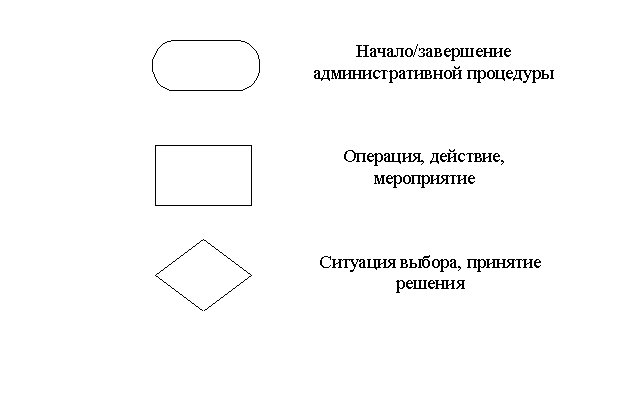 2. Блок-схема структуры последовательности действий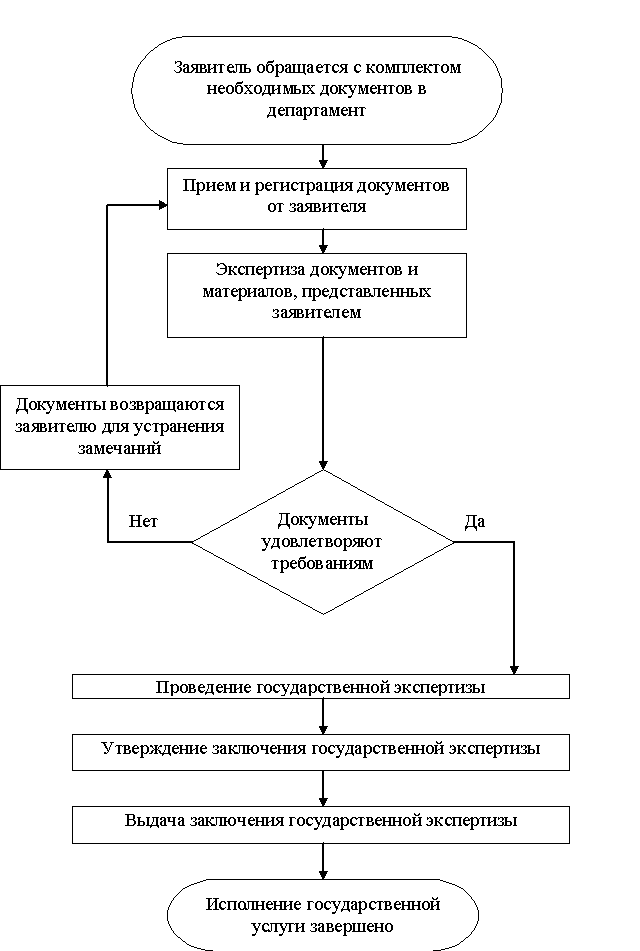 Приложение N 3
к административному регламенту
департамента природных ресурсов и экологии 
Кемеровской области по исполнению государственной услуги
 "Проведение государственной экспертизы запасов
 полезных ископаемых, геологической, экономической 
и экологической информации о предоставляемых в пользование
 участках недр местного значения на территории Кемеровской области"Начальнику департамента природных ресурсов и экологии Кемеровской областиЗаявлениеПрошу провести государственную экспертизу запасов полезных ископаемых на ________________________________________________(наименование месторождения, участка)месторождении (участке), расположенном ________________________________________________________________________________________________(расстояние от ближайшего населенного пункта, сторона света, район области)К заявлению прилагаются:1) ________________________________________________;2) ________________________________________________;3) ________________________________________________.ЗаявительМП* "___" ________________ 20__ г.* Если заявление на фирменном бланке печать не требуетсяНачальник департаментаС.В. ВысоцкийНачальник департамента природных ресурсов 
и экологии Кемеровской областиС.В. ВысоцкийВид полезного ископаемого,участка недрДокументы и материалыКатегории месторожденийРазмер платы(тыс. рублей)1234Месторождения общераспространенных полезных ископаемыхДокументы и материалы по подсчету запасов всех вовлекаемых в освоение и разрабатываемых месторожденийкрупные(свыше 5 млн. м3)75Месторождения общераспространенных полезных ископаемыхДокументы и материалы по подсчету запасов всех вовлекаемых в освоение и разрабатываемых месторожденийсредние(1 - 5 млн. м3)50Месторождения общераспространенных полезных ископаемыхДокументы и материалы по подсчету запасов всех вовлекаемых в освоение и разрабатываемых месторождениймелкие(до 1 млн. м3)25Месторождения общераспространенных полезных ископаемыхДокументы и материалы по технико-экономическому обоснованию кондиции для подсчета запасов твердых полезных ископаемых в недрахкрупные(свыше 5 млн. м3)75Месторождения общераспространенных полезных ископаемыхДокументы и материалы по технико-экономическому обоснованию кондиции для подсчета запасов твердых полезных ископаемых в недрахсредние(1 - 5 млн. м3)50Месторождения общераспространенных полезных ископаемыхДокументы и материалы по технико-экономическому обоснованию кондиции для подсчета запасов твердых полезных ископаемых в недрахмелкие(до 1 млн. м3)25Месторождения общераспространенных полезных ископаемыхДокументы и материалы по оперативному изменению состояния запасов твердых полезных ископаемых по результатам геологоразведочных работ и переоценки этих запасовдля всех категорий месторождений10Месторождения общераспространенных полезных ископаемыхДокументы и материалы по подсчету запасов полезных ископаемых выявленных месторождений твердых полезных ископаемыхдля всех категорий месторождений25________________________________________________(подпись)(Ф.И.О.)